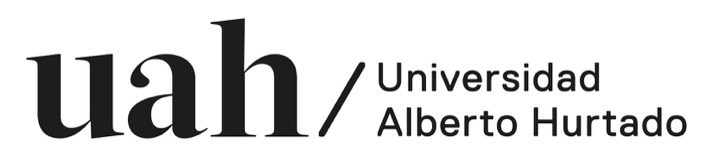 VICERRECTORÍA DE INVESTIGACIÓN Y POSTGRADODIRECCIÓN DE INVESTIGACIÓN Y PUBLICACIONESConcurso de fomento a la investigación para académicos de la Universidad Alberto HurtadoPAUTA DE EVALUACIÓN DE LOS PROYECTOS PERIODO 2022Antecedentes del(de la) evaluador(a)La siguiente pauta tiene por objetivo facilitar el proceso evaluación de los proyectos que postulan a recursos del fondo interno de fomento a la investigación destinado a académicos de la UAH. En cada caso el evaluador deberá usar una escala del 1 al 7. Para justificar su puntuación utilice los espacios predeterminados y letra Calibri 12 puntos. Tenga en cuenta que estos comentarios serán enviados a los investigadores para contribuir a una mejor definición del proyecto.Esta pauta debe ser enviada a concursosdip@uahurtado.clCALIDAD DEL PROYECTO DE INVESTIGACIÓN (50%)Justificación de la calificación asignada. En el siguiente espacio, señale las razones por las que asignó la calificación en el punto anterior. VIABILIDAD DEL PROYECTO DE INVESTIGACIÓN (30%)Justificación de la calificación asignada. En el siguiente espacio, señale las razones por las que asignó la calificación en el punto anterior. JUSTIFICACIÓN DE RECURSOS (20%)Justificación de la calificación asignada. En el siguiente espacio, señale las razones por las que asignó la calificación en el punto anterior. PUNTAJE FINALCOMENTARIOS ADICIONALESSi lo considera pertinente, indique otros aspectos que considere relevantes para la evaluación de este proyecto. Estos comentarios no serán enviados a los/las investigadores/asTítulo del proyectoNombresNombresApellido PaternoApellido MaternoApellido MaternoRUTInstituciónTeléfonoDirecciónEmailConsidere los siguientes aspectos:Considere los siguientes aspectos:1. Formulación del problema y estado del arteLa propuesta evidencia el conocimiento del campo y el problema de investigación que se pretende abordar, así como los estudios recientes hechos sobre dicho problema. 1. Formulación del problema y estado del arteLa propuesta evidencia el conocimiento del campo y el problema de investigación que se pretende abordar, así como los estudios recientes hechos sobre dicho problema. 2. Marco teórico y discusión bibliográficaEl proyecto establece un referente teórico-conceptual que define, desarrolla y relaciona las variables relevantes, reflejándose en una investigación con una fundamentación teórica plausible, con referencias bibliográficas actualizadas y pertinentes.2. Marco teórico y discusión bibliográficaEl proyecto establece un referente teórico-conceptual que define, desarrolla y relaciona las variables relevantes, reflejándose en una investigación con una fundamentación teórica plausible, con referencias bibliográficas actualizadas y pertinentes.3. Hipótesis de trabajo o Preguntas de InvestigaciónLa hipótesis está bien formulada y se articula con el referente teórico-conceptual de la investigación y los objetivos.3. Hipótesis de trabajo o Preguntas de InvestigaciónLa hipótesis está bien formulada y se articula con el referente teórico-conceptual de la investigación y los objetivos.4. Objetivo general y específicosLos objetivos de la investigación son claros, articulados entre sí y relacionados con la hipótesis de investigación o preguntas de investigación.4. Objetivo general y específicosLos objetivos de la investigación son claros, articulados entre sí y relacionados con la hipótesis de investigación o preguntas de investigación.5. Novedad científica o aporte a la disciplinaSe ofrece una mirada original, innovadora o se hace un aporte significativo a la disciplina5. Novedad científica o aporte a la disciplinaSe ofrece una mirada original, innovadora o se hace un aporte significativo a la disciplina6. Formación de investigadores/as jóvenesSe involucra a estudiantes como ayudantes o tesistas en el desarrollo de la investigación 6. Formación de investigadores/as jóvenesSe involucra a estudiantes como ayudantes o tesistas en el desarrollo de la investigación nota del 1-7 (con decimales)puntaje ponderado (50%)Considere los siguientes aspectos:Considere los siguientes aspectos:1. MetodologíaLa metodología propuesta para realizar la investigación es coherente y relacionada con los objetivos establecidos, el campo de estudio y la disciplina del proyecto.1. MetodologíaLa metodología propuesta para realizar la investigación es coherente y relacionada con los objetivos establecidos, el campo de estudio y la disciplina del proyecto.2. Plan de TrabajoExiste coherencia entre los objetivos propuestos; las actividades, recursos y los plazos establecidos para desarrollar la investigación propuesta.2. Plan de TrabajoExiste coherencia entre los objetivos propuestos; las actividades, recursos y los plazos establecidos para desarrollar la investigación propuesta.nota del 1-7 (con decimales)puntaje ponderado (30%)Considere los siguientes aspectos:Considere los siguientes aspectos:Los recursos solicitados están justificados en función de la investigación a desarrollar, considerando tanto los aspectos científicos y disciplinares (objetivos, metodología, plan de trabajo) como los recursos disponibles, el equipo y los resultados esperados.Los recursos solicitados están justificados en función de la investigación a desarrollar, considerando tanto los aspectos científicos y disciplinares (objetivos, metodología, plan de trabajo) como los recursos disponibles, el equipo y los resultados esperados.nota del 1-7 (con decimales)puntaje ponderado (20%)puntaje ponderado CALIDAD DEL PROYECTOpuntaje ponderado VIABILIDAD DEL PROYECTOpuntaje ponderado JUSTIFICACIÓN DE RECURSOSTOTAL